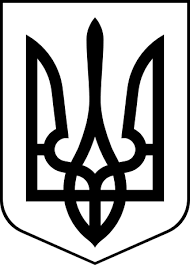 здолбунівська міська радаРІВНЕНСЬКОГО РАЙОНУ рівненської областіР О З П О Р Я Д Ж Е Н Н Я МІСЬКОГО ГОЛОВИ  27 грудня  2022     року                                                 №   218 - рПро організацію поховання Колесника Олександра Миколайовича, військовослужбовця Збройних Сил України, який загинув у бою за Україну           Керуючись статтею 42 Закону України "Про місцеве самоврядування в Україні", Програмою благоустрою Здолбунівської міської територіальної громади на 2022 рік, затвердженою рішенням Здолбунівської міської ради від 22.12.2021 №1017, з метою гідного вшанування пам’яті загиблого військовослужбовця Збройних Сил України Колесника Олександра Миколайовича у бою за Україну під час відсічі і стримування  збройної агресії  Російської Федерації:             1.Організувати 27 грудня 2022 року зустріч та 28 грудня 2022 року поховання Колесника Олександра Миколайовича  військовослужбовця Збройних Сил України, який загинув 22 грудня 2022 року у бою за Україну, виявивши стійкість та мужність.           2.Затвердити План заходів щодо організації поховання, що додається.           3.Управлінню з гуманітарних питань Здолбунівської міської ради забезпечити  організацію проведення церемонії зустрічі Героя та громадянської панахиди.          4.Четвертому відділу Рівненського районного територіального центру комплектації та соціальної підтримки  забезпечити  військове поховання  військовослужбовця  Колесника Олександра Миколайовича відповідно до Статуту гарнізонної та вартової служб Збройних Сил України, затвердженого Законом України від 24.03.1999 № 550 - XIV.          5.Відділенню поліції №6 Рівненського районного управління поліції Головного управління Національної поліції в Рівненській області, поліцейським офіцерам громади сектору взаємодії з громадами відділу превенції Рівненського районного управління поліції Головного управління Національної поліції  в Рівненській області забезпечити 27,28 грудня 2022 року тимчасове повне перекриття руху автомобільного транспорту,  супровід колони траурної процесії та  охорону громадського порядку в місцях  проведення   траурних заходів   згідно плану поховання.           6.Здолбунівській музичній школі Здолбунівської міської ради забезпечити музичний супровід траурних заходів.           7.Комунальному некомерційному  підприємству  «Здолбунівський центр первинної медичної допомоги» Здолбунівської міської ради забезпечити  медичний  супровід траурних заходів.           8.Комунальному підприємству «Здолбунівське» Здолбунівської міської ради забезпечити  автотранспортом, здійснити копання могили. 	9.Контроль за виконанням даного розпорядження покласти на заступника міського голови з питань діяльності виконавчих органів ради  Юрія СОСЮКА.Міський голова                                                                           Владислав СУХЛЯК